REPUBLIKA HRVATSKA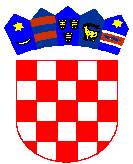 VUKOVARSKO-SRIJEMSKA ŽUPANIJA       		GRAD ILOK                 GRADSKO VIJEĆEPRIJEDLOGKLASA:322-01/20-01/04URBROJ:2196/02-02-20-1 Ilok,  2020. godineTemeljem članka 48. Zakona o lokalnoj i područnoj (regionalnoj) samoupravi (Narodne novine, br. 33/01, 60/01-vjerodostojno tumačenje, 129/05, 109/07, 125/08, 36/09, 150/11, 144/12, 19/13-pročišćeni tekst, 137/15, 123/17 i 98/19) i članka 28. Statuta Grada Iloka ("Službeni vjesnik" Vukovarsko-srijemske županije br. 11/13, 4/18, 9/19, 4/20), Gradsko vijeće Grada Iloka na svojoj _____ sjednici, održanoj ______________ 2020. godine, donosiO D L U K Uo udomljavanju napuštenih pasa sa područja Grada IlokaČlanak 1.Ovom odlukom o jednokratnoj novčanoj naknadi za udomljavanje napuštenih pasa s područja Grada Iloka ( u daljnjem tekstu: Odluka), utvrđuju se uvjeti ostvarivanja prava na jednokratnu naknadu za udomljavanje napuštenih pasa koji su pronađeni na području Grada Iloka, a smješteni su u Specijaliziranu veterinarsku ambulantu i veterinarski higijeničarski servis Tip- Tip u Vinkovcima. Članak 2.Grad Ilok daje jednokratnu novčanu naknadu za udomljavanje napuštenih pasa iz članka 1. ove Odluke u iznosu 2.000,00 km po udomljenom psu, a sve do iskorištenja financijskih sredstava koja su osigurana u Proračunu grada Iloka za tekuću godinu.Članak 3Uvjeti za ostvarivanje prava iz članka 2. ove Odluke su da udomitelj zaključi ugovor za udomljavanje napuštenog psa, koji je pronađen na području Grada Iloka, sa Specijaliziranom veterinarskom ambulantom i veterinarskim higijeničarskim servisom Tip- Tip iz Vinkovaca i da ima potrebne uvjete za udomljavanje i držanje pasa sukladno Zaonu o zaštiti životinja (Narodne novine broj 102/17 i 32/19). Nakon potpisivanja ugovora sa navedenim skloništem, udomitelj postaje vlasnik psa što se bilježi u Lysacan bazi podataka.Članak 4.Nakon potpisa ugovora sa Specijaliziranom veterinarskom ambulantom i veterinarskim higijeničarskim servisom Tip- Tip iz Vinkovaca, udomitelj podnosi zahtjev za ostvarivanje prava na jednokratnu novčanu naknadu za udomljavanje psa s područja Grada Iloka (Obrazac 1.), kojem se prilaže slijedeća dokumentacija:Preslika osobne iskaznicePreslika bankovnog računaDokaz o udomljavanju psa s područja Grada Iloka kojeg izdaje Specijalizirana veterinarska ambulanta i veterinarski higijeničarski servis Tip- Tip iz Vinkovaca.Članak 5.Ukoliko su ispunjeni uvjeti za ostvarivanje prava na jednokratnu novčanu naknadu iz točke 3. ove Odluke, udomitelj će dati Izjavu (Obrazac 2.) u pisanom obliku da će s udomljenim psom postupati sukladno Zakonu o zaštiti životinja i drugim propisima koji se odnose na zaštitu životinja, nakon čega će se naknada isplatiti na bankovni račun udomitelja koji je podnio zahtjev.Članak 6.Određuje se da jedna osoba može udomiti najviše do 9 pasa.Članak 7.Ako se trajno zbrinuti pas prema ovoj Odluci iz bilo kojeg razloga napusti, osoba koja se obvezala na trajno zbrinjavanje psa dužna je izvršiti povrat novca Gradu Iloku.Sredstva za sufinanciranje po ovoj Odluci osiguravaju se u proračunu Grada Iloka. Sufinanciranje se vrši do iskorištenja ukupno predviđenih sredstava za tekuću godinu.Članak 8.Ovaj Odluka stupa na snagu osmi dan od dana objave u „Službenom vjesniku“ Vukovarsko  srijemske županije.                                                                            Predsjednik Gradskog vijeća: